Муниципальное казенное дошкольное образовательное учреждение детский сад общеразвивающего вида с приоритетным осуществлением деятельности по художественно-эстетическому направлению развития детей № 13  с. Арзгир Арзгирского района  Ставропольского края  Аннотации к Основной образовательной программе и к рабочим программам педагогов МКДОУ д/с № 13 с. Арзгир(2016-2021 гг.)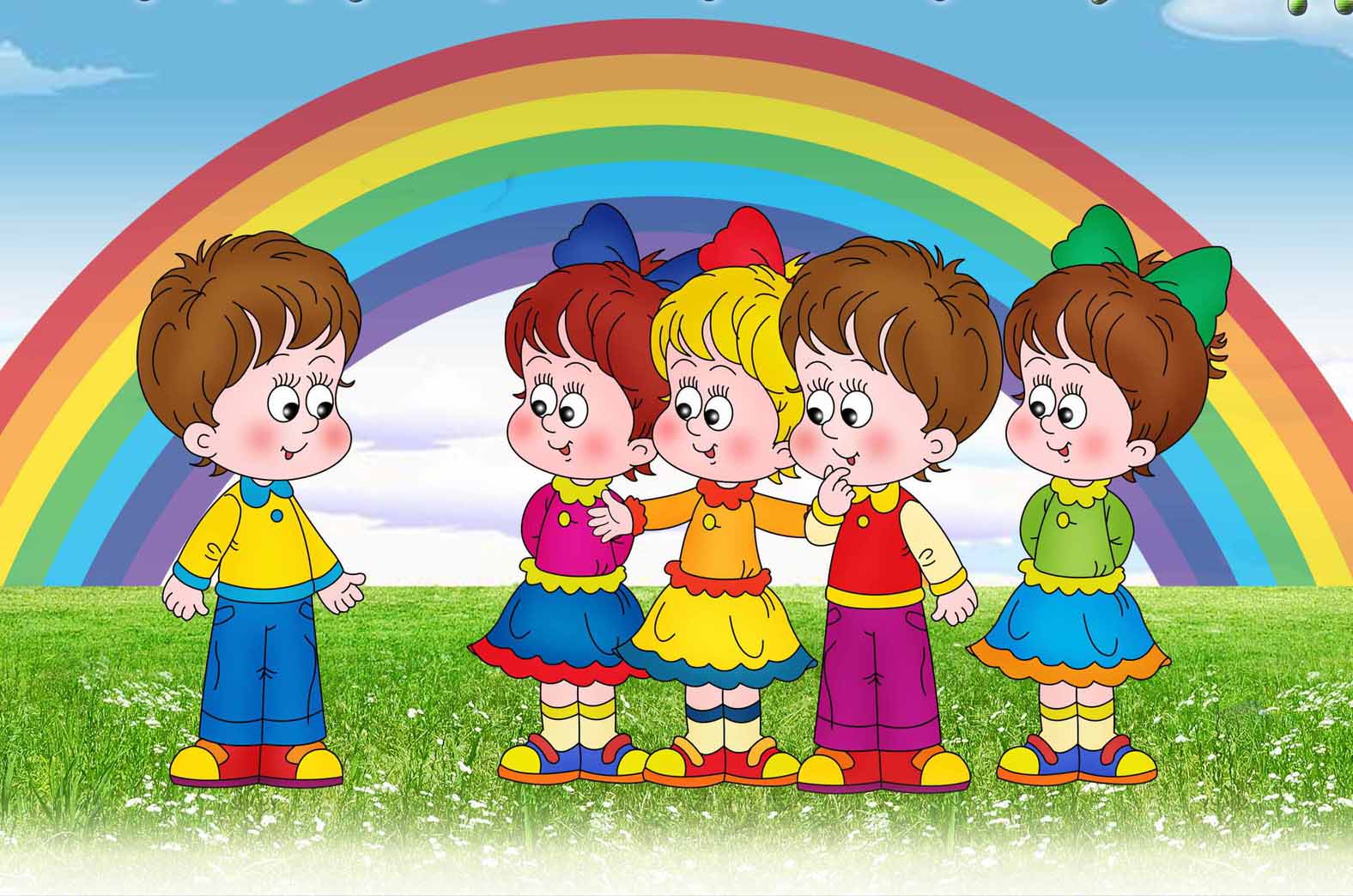 Рабочая программа  воспитания и развития детей раннего возраста (2 группа раннего возраста)          Разработана на основе:Примерной основной образовательной программы дошкольного образования «Радуга».  Авторы: С.Г. Якобсон, Т.И. Гризик, Т.Н. Доронова, Е.В. Соловьева, Е.А. ЕкжановаПрограммы воспитания и развития детей раннего возраста в условиях дошкольного учреждения «Кроха». Автор:  Г.Г. ГригорьеваСрок реализации: 1 годВозрастные группы: 2 группа раннего возрастаСоставитель программы (Ф.И.О, должность автора): Хоменко Н.И., воспитательГод разработки: 2020 г.Рабочая программа   является программным документом, главный аспект которого – образовательная деятельность, обеспечивает разностороннее развитие с учетом возрастных и индивидуальных особенностей детей раннего возраста по основным  направлениям: социально-коммуникативное развитие, речевое развитие, познавательное развитие, художественно – эстетическое развитие, физическое развитие.Рабочая программа разработана в соответствии с Основной образовательной программой  МКДОУ д/с № 13 с. Арзгир, в соответствии с введением в действие ФГОС ДО. Данная рабочая программа разработана на основании двух программ:Радуга. Примерная основная образовательная программа дошкольного образования / (С.Г. Якобсон, Т.И. Гризик, Т.Н. Доронова и др.; науч. рук. Е.В. Соловьёва). – 2- е издание., перераб. – М.: Просвещение, 2016.- 232с.: ил. – ISBN 978-5-09-039847-3Кроха: Программа воспитания и развития детей раннего возраста в условиях дошкольных учреждений/ (Г.Г. Григорьева, Н.П. Кочетова, Д.В. Сергеева и др.) – 2-е  издание – М.: Просвещение, 2010. – 80с. – (Кроха) – ISBN 978-5-09-016732-1.Содержание Программы в соответствии с требованиями Стандарта включает три основных раздела – целевой, содержательный и организационный. Целевой раздел Программы определяет ее цели и задачи, принципы и подходы к формированию Программы, планируемые результаты ее освоения в виде целевых ориентиров. Содержательный раздел Программы включает описание  образовательной деятельности в соответствии с направлениями развития детей раннего возраста.Программа определяет содержание образовательных областей с учетом возрастных и индивидуальных особенностей детей в различных видах деятельности, таких как:Социально – коммуникативное развитие - развитие общения и взаимодействия ребёнка со взрослыми и сверстниками; - становление самостоятельности, целенаправленности и саморегуляции собственных действий; - развитие социального и эмоционального интеллекта.Познавательное развитие - формирование познавательных действий, становление сознания;- развитие воображения и творческой активности.Речевое развитие - обогащение активного словаря;- развитие связной грамматически правильной диалогической и монологической речи;- учить по слову взрослого находить и показывать в естественных условиях и на картинке игрушки,  предметы одежды, посуды;Художественно – эстетическое развитие  - становление эстетического отношения к окружающему миру;- формирование элементарных представлений о видах искусства; - восприятие музыки, художественной литературе, фольклора;Физическое развитие - формирование начальных представлений о некоторых видах спорта, овладение подвижными играми с правилами; становление целенаправленности и саморегуляция в двигательной сфере; - становление ценностей здорового образа жизни, овладение его элементарными нормами и правилами( в питании , двигательном режиме, закаливании, при формировании полезных привычек и др). В физическом развитии детей, равно как и при реализации других образовательных областей, главной задачей при реализации Программы «Радуга» является сохранение и укрепление здоровья детей.Организационный раздел Программы описывает систему условий реализации образовательной деятельности, необходимых для достижения целей Программы, а именно описание: - особенностей режима занятий с учетом возрастных и индивидуальных особенностей детей, их специальных образовательных потребностей,- материально-технических условий,- особенностей организации развивающей предметно-пространственной среды.Объем обязательной части РП  составляет не менее 60% от ее общего объема. Объем части основной образовательной программы, формируемой участниками образовательных отношений, составляет не более 40% от ее общего объема.Рабочая программа по освоению детьми образовательной области «Социально-коммуникативное развитие»           Разработана на основе:Примерной основной образовательной программы дошкольного образования «Радуга».  Авторы: С.Г. Якобсон, Т.И. Гризик, Т.Н. Доронова,  Е.В. Соловьева, Е.А. ЕкжановаПрограммы «Я  - человек». Автор: С.А. Козлова Программы «Приобщение детей к истокам русской народной культуры». Автор: О.Л. КнязеваПрограммы «Социальные отношения и эмоциональный мир ребенка». Автор: Р.М. Чумичева Программы «Региональная культура как средство патриотического воспитания детей дошкольного возраста». Автор:   Р.М. ЛитвиноваСрок  реализации: 1 годВозрастные группы:  2 младшая, средняя, старшая, подготовительная «А», подготовительная «Б»Составители программы (Ф.И.О, должность автора): Иващенко Г.Н., воспитательГод разработки: 2020 г.Рабочая программа  (далее по тексту – Программа, РП) является программным документом, главный аспект которого – образовательная деятельность, обеспечивает разностороннее развитие детей  с учетом их возрастных и индивидуальных особенностей по основному направлению социально-коммуникативное развитие.Рабочая программа разработана в соответствии с Основной образовательной программой  МКДОУ д/с № 13 с. Арзгир, в соответствии с введением в действие ФГОС ДО.Содержание Программы в соответствии с требованиями Стандарта включает три основных раздела – целевой, содержательный и организационный. Целевой раздел Программы определяет ее цели и задачи, принципы и подходы к формированию Программы, планируемые результаты ее освоения в виде целевых ориентиров. Содержательный раздел Программы включает описание образовательной деятельности в соответствии с направлениями развития ребенка в «Социально-коммуникативной» области.Программа определяет содержание образовательной области с учетом возрастных и индивидуальных особенностей детей в различных видах деятельности, таких как:игровая (сюжетно-ролевая игра, игра с правилами и другие виды игры), коммуникативная (общение и взаимодействие со взрослыми и другими детьми), познавательно-исследовательская (исследование и познание природного и социального миров в процессе наблюдения и взаимодействия с ними), а также такими видами активности ребенка, как:восприятие художественной литературы и фольклора, самообслуживание и элементарный бытовой труд (в помещении и на улице),конструирование из разного материала, включая конструкторы, модули, бумагу, природный и иной материал, изобразительная (рисование, лепка, аппликация),двигательная (овладение основными движениями) формы активности ребенка.Организационный раздел Программы описывает систему условий реализации образовательной деятельности, необходимых для достижения целей Программы, а именно описание: особенностей режима занятий с учетом возрастных и индивидуальных особенностей детей, их специальных образовательных потребностей,материально-технических условий,особенностей организации развивающей предметно-пространственной среды.Объем обязательной части РП  составляет не менее 60% от ее общего объема. Объем части основной образовательной программы, формируемой участниками образовательных отношений, составляет не более 40% от ее общего объема.Рабочая программа  по освоению детьми образовательной области «Познавательное развитие» (мир природы и мир человека)         Разработана на основе:Примерной основной образовательной программы дошкольного образования «Радуга».  Авторы: С.Г. Якобсон, Т.И. Гризик, Т.Н. Доронова, Е.В. Соловьева, Е.А. ЕкжановаПрограммы «Мы». Автор: Н.Н. КондратьевойМетодического пособия «30 уроков здоровья».  Автор: Л.А. ОбуховаМетодического пособия «Формирование культуры безопасного поведения у детей 3-7 лет». Автор: И.В. КоломиецСрок реализации: 1 годВозрастные группы: средняя, старшая, подготовительная А, подготовительная БСоставитель программы (Ф.И.О, должность автора): Голяк С.В., воспитатель Год разработки: 2020 г.Рабочая программа  (далее по тексту – Программа, РП) является программным документом, главный аспект которого – образовательная деятельность, обеспечивает разностороннее развитие детей  с учетом их возрастных и индивидуальных особенностей по основному направлению художественно-эстетическое развитие.Рабочая программа разработана в соответствии с Основной образовательной программой  МКДОУ д/с № 13 с. Арзгир, в соответствии с введением в действие ФГОС ДО.Содержание Программы в соответствии с требованиями Стандарта включает три основных раздела – целевой, содержательный и организационный. Целевой раздел Программы определяет ее цели и задачи, принципы и подходы к формированию Программы, планируемые результаты ее освоения в виде целевых ориентиров. Содержательный раздел Программы включает описание образовательной деятельности в соответствии с направлениями развития ребенка в области.Программа определяет содержание образовательной области «Познавательное  развитие»  с учетом возрастных и индивидуальных особенностей детей в различных видах деятельности, таких как:игровая (сюжетно-ролевая игра, игра с правилами и другие виды игры), коммуникативная (общение и взаимодействие со взрослыми и другими детьми), познавательно-исследовательская (исследование и познание природного и социального миров в процессе наблюдения и взаимодействия с ними), а также такими видами активности ребенка, как:Учиться быть здоровым душой  и телом, заботиться о своём здоровье, сформировать у детей целостный взгляд на природу, ответственное отношение к окружающей среде, выработать навыки грамотного и безопасного поведения в природе  и быту.Организационный раздел Программы описывает систему условий реализации образовательной деятельности, необходимых для достижения целей Программы, а именно описание: особенностей режима занятий с учетом возрастных и индивидуальных особенностей детей, их специальных образовательных потребностей,материально-технических условий,особенностей организации развивающей предметно-пространственной среды.Объем обязательной части РП  составляет не менее 60% от ее общего объема. Объем части программы, формируемой участниками образовательных отношений, составляет не более 40% от ее общего объема.Рабочая программа по освоению детьми образовательной области «Познавательное развитие» (математические представления)         Разработана на основе:Примерной основной образовательной программы дошкольного образования «Радуга».  Авторы: С.Г. Якобсон, Т.И. Гризик, Т.Н. Доронова, Е.В. Соловьева, Е.А. ЕкжановаМетодического пособия «Математика и логика для дошкольников». Автор: Е.В.СоловьеваСрок  реализации: 1 годВозрастные группы: 2 младшая, средняя, старшая, подготовительная «А», подготовительная «Б»Составитель программы (Ф.И.О, должность автора): Прохоренко И.В., воспитатель Год разработки: 2020 г.Рабочая программа  (далее по тексту – Программа, РП) является программным документом, главный аспект которого – образовательная деятельность, обеспечивает разностороннее развитие детей  с учетом их возрастных и индивидуальных особенностей по основному направлению  познавательное развитие.Рабочая программа разработана в соответствии с Основной образовательной программой  МКДОУ д/с № 13 с. Арзгир, в соответствии с введением в действие ФГОС ДО.Содержание Программы в соответствии с требованиями Стандарта включает три основных раздела – целевой, содержательный и организационный. Целевой раздел Программы определяет ее цели и задачи, принципы и подходы к формированию Программы, планируемые результаты ее освоения в виде целевых ориентиров. Содержательный раздел Программы включает описание образовательной деятельности в соответствии с направлениями развития ребенка в области «Познавательное развитие» (ФЭМП). Программа определяет содержание образовательной области «Познавательное развитие» (ФЭМП), которое  направлено на достижение целей развития у детей познавательных интересов, интеллектуального развития детей через решение следующих задач:-  формирование элементарных математических представлений; - развитие познавательно исследовательской и продуктивной деятельности;- развитие сенсорных возможностей детей;- формирование целостной картины мира, расширение кругозора.- формирование приемов умственной деятельности, творческого и вариативного мышления на основе привлечения внимания детей к количественным отношениям предметов и явлений окружающего мира.- формирование представления о числах первого десятка;- умение классифицировать и выделять различные признаки и свойства предметов;- развитие образной памяти и абстрактного воображения.Организационный раздел Программы описывает систему условий реализации образовательной деятельности, необходимых для достижения целей Программы, а именно описание: особенностей режима занятий с учетом возрастных и индивидуальных особенностей детей, их специальных образовательных потребностей,материально-технических условий,особенностей организации развивающей предметно-пространственной среды.Объем обязательной части РП  составляет не менее 60% от ее общего объема. Объем части рабочей программы, формируемой участниками образовательных отношений, составляет не более 40% от ее общего объема.Рабочая программа по освоению детьми образовательной области «Речевое развитие»          Разработана на основе:Примерной основной образовательной программы дошкольного образования «Радуга».  Авторы: С.Г. Якобсон, Т.И. Гризик, Т.Н. Доронова, Е.В. Соловьева, Е.А. ЕкжановаМетодического пособия «Методика развития речи детей дошкольного возраста». Автор: О.С.Ушакова, Е.М.СтрунинаМетодического пособия «Развитие речи»». Автор: Р.М. ХамидулинаСрок  реализации: 1 годВозрастные группы: 2 младшая, средняя, старшая, подготовительная «А», подготовительная «Б»Составитель программы (Ф.И.О, должность автора): Лофицкая Е.Д.., воспитатель Год разработки: 2020 г.Рабочая программа  (далее по тексту – Программа, РП) является программным документом, главный аспект которого – образовательная деятельность, обеспечивает разностороннее развитие детей  с учетом их возрастных и индивидуальных особенностей по основному направлению речевое развитие.Рабочая программа разработана в соответствии с Основной образовательной программой  МКДОУ д/с № 13 с. Арзгир, в соответствии с введением в действие ФГОС ДО.Содержание Программы в соответствии с требованиями Стандарта включает три основных раздела – целевой, содержательный и организационный. Целевой раздел Программы определяет ее цели и задачи, принципы и подходы к формированию Программы, планируемые результаты ее освоения в виде целевых ориентиров. Содержательный раздел Программы включает описание образовательной деятельности в соответствии с направлениями развития ребенка по ОО «Речевое развитие». Программа определяет содержание образовательной области с учетом возрастных и индивидуальных особенностей детей в различных видах деятельности, таких как:игровая (сюжетно-ролевая игра, игра с правилами и другие виды игры), коммуникативная (общение и взаимодействие со взрослыми и другими детьми), познавательно-исследовательская (исследование и познание природного и социального миров в процессе наблюдения и взаимодействия с ними), а также такими видами активности ребенка, как:восприятие художественной литературы и фольклора, самообслуживание и элементарный бытовой труд (в помещении и на улице),конструирование из разного материала, включая конструкторы, модули, бумагу, природный и иной материал, двигательная (овладение основными движениями) формы активности ребенка.Организационный раздел Программы описывает систему условий реализации образовательной деятельности, необходимых для достижения целей Программы, а именно описание: особенностей режима занятий с учетом возрастных и индивидуальных особенностей детей, их специальных образовательных потребностей,материально-технических условий,особенностей организации развивающей предметно-пространственной среды.Объем обязательной части РП  составляет не менее 60% от ее общего объема. Объем части рабочей программы, формируемой участниками образовательных отношений, составляет не более 40% от ее общего объема.Рабочая программа  по освоению детьми образовательной области «Речевое развитие» (обучение грамоте)        Разработана на основе:Примерной основной образовательной программы дошкольного образования «Радуга».  Авторы: С.Г. Якобсон, Т.И. Гризик, Т.Н. Доронова, Е.В. Соловьева, Е.А. ЕкжановаПрограммы  «Ступеньки к школе».  Авторы: Е.В.Кузнецова, И.А.ТихоноваПрограммы  «Обучение дошкольников грамоте». Автор: Л.Е. Журова Срок реализации: 1 годВозрастные группы: старшая, подготовительная «А», подготовительная «Б»Составитель программы (Ф.И.О, должность автора): Чернышова О.Н.,  Год разработки: 2020 г.Рабочая программа  (далее по тексту – Программа, РП) является программным документом, главный аспект которого – образовательная деятельность, обеспечивает разностороннее развитие детей  с учетом их возрастных и индивидуальных особенностей по основному направлению речевое развитие.Рабочая программа разработана в соответствии с Основной образовательной программой  МКДОУ д/с № 13 с. Арзгир, в соответствии с введением в действие ФГОС ДО.Содержание Программы в соответствии с требованиями Стандарта включает три основных раздела – целевой, содержательный и организационный. Целевой раздел Программы определяет ее цели и задачи, принципы и подходы к формированию Программы, планируемые результаты ее освоения в виде целевых ориентиров. Содержательный раздел Программы включает описание образовательной деятельности в соответствии с направлениями развития ребенка в образовательной области «Речевое развитие».Программа определяет содержание образовательной области с учетом возрастных и индивидуальных особенностей детей в различных видах деятельности, таких как:игровая (сюжетно-ролевая игра, игра с правилами и другие виды игры), коммуникативная (общение и взаимодействие со взрослыми и другими детьми), познавательно-исследовательская (исследование и познание природного и социального миров в процессе наблюдения и взаимодействия с ними), а также такими видами активности ребенка, как:владение речью как средством общения и культуры,обогащение активного словаря,развитие связной, грамматически правильной диалогической и монологической речи,развитие речевого творчества,развитие звуковой и интонационной культуры речи, фонематического слуха,знакомство с книжной культурой, детской литературой, понимание на слух текстов различных жанров детской литературы,формирование звуковой аналитико-синтетической активности как предпосылки обучения грамоте.Организационный раздел Программы описывает систему условий реализации образовательной деятельности, необходимых для достижения целей Программы, а именно описание: особенностей режима занятий с учетом возрастных и индивидуальных особенностей детей, их специальных образовательных потребностей,материально-технических условий,особенностей организации развивающей предметно-пространственной среды.Объем обязательной части РП  составляет не менее 60% от ее общего объема. Объем части рабочей программы, формируемой участниками образовательных отношений, составляет не более 40% от ее общего объема.Рабочая программа по освоению детьми образовательной области «Художественно-эстетическое развитие» (художественное творчество)          Разработана на основе:Примерной основной образовательной программы дошкольного образования «Радуга».  Авторы: С.Г. Якобсон, Т.И. Гризик, Т.Н. Доронова, Е.В. Соловьева, Е.А. ЕкжановаПрограммы художественного воспитания, обучения и развития детей 2-7 лет «Цветные ладошки. Автор: И.А. ЛыковаСрок реализации: 1 год;Возрастные группы: 2 младшая, средняя, старшая, подготовительная «А», подготовительная «Б»Составитель программы (Ф.И.О, должность автора): Солонина С.М., воспитательГод разработки: 2020 г.Рабочая программа  (далее по тексту – Программа, РП) является программным документом, главный аспект которого – образовательная деятельность, обеспечивает разностороннее развитие детей  с учетом их возрастных и индивидуальных особенностей по основному направлению художественно-эстетическое развитие.Рабочая программа разработана в соответствии с Основной образовательной программой  МКДОУ д/с № 13 с. Арзгир, в соответствии с введением в действие ФГОС ДО.Содержание Программы в соответствии с требованиями Стандарта включает три основных раздела – целевой, содержательный и организационный. Целевой раздел Программы определяет ее цели и задачи, принципы и подходы к формированию Программы, планируемые результаты ее освоения в виде целевых ориентиров. Содержательный раздел Программы включает описание образовательной деятельности в соответствии с направлениями развития ребенка в «Художественно-эстетической» области.Программа определяет содержание образовательной области с учетом возрастных и индивидуальных особенностей детей в различных видах деятельности, таких как:игровая (сюжетно-ролевая игра, игра с правилами и другие виды игры), коммуникативная (общение и взаимодействие со взрослыми и другими детьми), познавательно-исследовательская (исследование и познание природного и социального миров в процессе наблюдения и взаимодействия с ними), а также такими видами активности ребенка, как:восприятие художественной литературы и фольклора, самообслуживание и элементарный бытовой труд (в помещении и на улице),конструирование из разного материала, включая конструкторы, модули, бумагу, природный и иной материал, изобразительная (рисование, лепка, аппликация),двигательная (овладение основными движениями) формы активности ребенка.Организационный раздел Программы описывает систему условий реализации образовательной деятельности, необходимых для достижения целей Программы, а именно описание: особенностей режима занятий с учетом возрастных и индивидуальных особенностей детей, их специальных образовательных потребностей,материально-технических условий,особенностей организации развивающей предметно-пространственной среды.Объем обязательной части РП  составляет не менее 60% от ее общего объема. Объем части программы, формируемой участниками образовательных отношений, составляет не более 40% от ее общего объема.Рабочая программа по освоению детьми образовательной области «Художественно-эстетическое развитие»(художественный труд, конструктивно-модельная деятельность)            Разработана на основе:Примерной основной образовательной программы дошкольного образования «Радуга».  Авторы: С.Г. Якобсон, Т.И. Гризик, Т.Н. Доронова, Е.В. Соловьева, Е.А. ЕкжановаПрограммы художественного воспитания, обучения и развития детей 2-7 лет «Цветные ладошки. Автор: И.А. ЛыковаПрограммы «Воспитание ребенка дошкольника в мире прекрасного». Автор: Л.В. Куцакова, С.И. МерзляковаСрок реализации: 1 год;Возрастные группы: средняя,  старшая, подготовительная «А», подготовительная «Б»Составитель программы (Ф.И.О, должность автора): Андреева Д.А., Андрюнина Н.И., Зайцева В.Е., воспитателиГод разработки: 2020 г.Рабочая программа  (далее по тексту – Программа, РП) является программным документом, главный аспект которого – образовательная деятельность, обеспечивает разностороннее развитие детей  с учетом их возрастных и индивидуальных особенностей по основному направлению художественно-эстетическое развитие.Рабочая программа разработана в соответствии с Основной образовательной программой  МКДОУ д/с № 13 с. Арзгир, в соответствии с введением в действие ФГОС ДО.Содержание Программы в соответствии с требованиями Стандарта включает три основных раздела – целевой, содержательный и организационный. Целевой раздел Программы определяет ее цели и задачи, принципы и подходы к формированию Программы, планируемые результаты ее освоения в виде целевых ориентиров. Содержательный раздел Программы включает описание образовательной деятельности в соответствии с направлениями развития ребенка в «Художественно-эстетической» области.Программа определяет содержание образовательной области с учетом возрастных и индивидуальных особенностей детей в различных видах деятельности, таких как:игровая (сюжетно-ролевая игра, игра с правилами и другие виды игры), коммуникативная (общение и взаимодействие со взрослыми и другими детьми), познавательно-исследовательская (исследование и познание природного и социального миров в процессе наблюдения и взаимодействия с ними), а также такими видами активности ребенка, как:восприятие художественной литературы и фольклора, самообслуживание и элементарный бытовой труд (в помещении и на улице),конструирование из разного материала, включая конструкторы, модули, бумагу, природный и иной материал, изобразительная (рисование, лепка, аппликация),двигательная (овладение основными движениями) формы активности ребенка.Организационный раздел Программы описывает систему условий реализации образовательной деятельности, необходимых для достижения целей Программы, а именно описание: особенностей режима занятий с учетом возрастных и индивидуальных особенностей детей, их специальных образовательных потребностей,материально-технических условий,особенностей организации развивающей предметно-пространственной среды.Объем обязательной части РП  составляет не менее 60% от ее общего объема. Объем части программы, формируемой участниками образовательных отношений, составляет не более 40% от ее общего объема.Рабочая программа по освоению детьми образовательной области «Художественно-эстетическое развитие»(музыкальное развитие)          Разработана на основе:Примерной основной образовательной программы дошкольного образования «Радуга».  Авторы: С.Г. Якобсон, Т.И. Гризик, Т.Н. Доронова, Е.В. Соловьева, Е.А. ЕкжановаМетодического пособия «Математика и логика для дошкольников». Автор: Е.В.СоловьеваСрок  реализации: 1 годВозрастные группы: 2 младшая, средняя, старшая, подготовительная «А», подготовительная «Б»Составители программы (Ф.И.О, должность автора): Ковалец. И.А., Антонец О.В.., музыкальные руководителиГод разработки: 2020 г.Огромный творческий подъем происходит в мире дошкольного музыкального образования. Создаются различные программы и технологии по отдельным видам деятельности: ритмическим движениям, театрализованным играм и песням и др. Каждое из этих направлений является частью общего музыкального воспитания.Программа «Ладушки», созданная И.М.Каплуновой и И.А.Новоскольцевой, музыкальными руководителями Санкт- Петербурга, взята за основу по освоению детьми образовательной области «Художественно-эстетическое развитие» (музыкальноеразвитие). Рабочая программа (далее по тексту – программа, РП) подразумевает всестороннее музыкальное воспитание и образование без углубления в какой-либо раздел.Основное направление программы: всестороннее музыкальное развитие.Новизна программы в том, что она представляет собой конспекты музыкальных занятий для младшей, средней, старшей и подготовительной групп, рассчитанные на целый год. Весь нотный материал помещен в Приложении к конспектам. К ним также прилагаются компакт- диски с записями всех музыкальных произведений. Отличием программы «Ладушки» является интегративный подход к организации музыкальных занятий с детьми. На занятиях сочетаются музыка и движение, музыка и речь, музыка и изобразительная деятельность, музыка и игра.Программа «Ладушки» дает возможность сделать учебный процесс более интересным, разнообразным и эффективным. У детей расширяется кругозор, происходит обогащение музыкальными впечатлениями. Формируется устойчивый интерес к музыкальным занятиям. Они с нетерпением ждут его. Счастливые от восторга глаза детей лучшая награда музыкальному руководителю. Программа выстроена адекватно возрастным возможностям детей дошкольноговозраста, учитывает их психо- физиологические особенности. Строится на принципе партнерства, что дает возможность сделать учебный процесс интересным, творческим, радостным и эффективным. Программа помогает превратить каждое занятие в маленький праздник. Рабочая программа  по освоению детьми образовательной области «Физическое развитие»           Разработана на основе:Примерной основной образовательной программы дошкольного образования «Радуга».  Авторы: С.Г. Якобсон, Т.И. Гризик, Т.Н. Доронова, Е.В. Соловьева, Е.А. ЕкжановаПрограммы  «Физическая культура – дошкольникам». Автор:  Л.Д. ГлазыринаСрок реализации: 1 годВозрастные группы: 2 младшая, средняя, старшая, подготовительная «А», подготовительная «Б»Составитель программы (Ф.И.О, должность автора): инструктор по физической культуреГод разработки: 2020 г.Рабочая программа  (далее по тексту – Программа, РП) является программным документом, главный аспект которого – образовательная деятельность, обеспечивает разностороннее развитие детей  с учетом их возрастных и индивидуальных особенностей по основному направлению физическое развитие.Рабочая программа разработана в соответствии с Основной образовательной программой  МКДОУ д/с № 13 с. Арзгир, в соответствии с введением в действие ФГОС ДО.Содержание Программы в соответствии с требованиями Стандарта включает три основных раздела – целевой, содержательный и организационный. Целевой раздел Программы определяет ее цели и задачи, принципы и подходы к формированию Программы, планируемые результаты ее освоения в виде целевых ориентиров. Содержательный раздел Программы включает описание образовательной деятельности в соответствии с направлениями развития ребенка в «Физической» области.1.Содержание психолого-педагогической работы с детьми по образовательной  области «Физическое развитие» (формируемая часть).2.Методическое обеспечение образовательной области» Физическое развитие»3.Формы, способы, методы и средства реализации РП с учетом возрастных и индивидуальных особенностей воспитанников4.Формы проведения итогов реализации программы (педагогическая диагностика):5.Особенности взаимодействия педагогического коллектива с семьями воспитанников	6.Перспективное планирование.Организационный раздел Программы описывает систему условий реализации образовательной деятельности, необходимых для достижения целей Программы, а именно описание: особенностей режима занятий с учетом возрастных и индивидуальных особенностей детей, их специальных образовательных потребностей,материально-технических условий,особенностей организации развивающей предметно-пространственной среды.Объем обязательной части РП  составляет не менее 60% от ее общего объема. Объем части программы, формируемой участниками образовательных отношений, составляет не более 40% от ее общего объема.Перспективное планирование по образовательной области «Речевое развитие»(знакомство с книжной культурой, детской литературой)          Разработано на основе:Примерной основной образовательной программы дошкольного образования «Радуга».  Авторы: С.Г. Якобсон, Т.И. Гризик, Т.Н. Доронова, Е.В. Соловьева, Е.А. Екжанова«Хрестоматии для дошкольников 2-4 года». Автор: В.В. Гербова«Хрестоматии для младшей группы». Автор М.В. ЮдаеваСрок реализации: 1 год;Возрастные группы: 2 младшая Составитель (Ф.И.О, должность автора): Солонина С.М., воспитательГод разработки: 2020 г.Перспективное планирование по образовательной области «Речевое развитие»(знакомство с книжной культурой, детской литературой)          Разработано на основе:Примерной основной образовательной программы дошкольного образования «Радуга».  Авторы: С.Г. Якобсон, Т.И. Гризик, Т.Н. Доронова, Е.В. Соловьева, Е.А. Екжанова«Хрестоматии для дошкольников 4-5 лет». Автор: В.В. Гербова«Хрестоматии для младшей группы». Автор М.В. ЮдаеваСрок реализации: 1 год;Возрастные группы: средняя;Составитель (Ф.И.О, должность автора): Андрюнина Н.И., воспитательГод разработки: 2020 г.Перспективное планирование по образовательной области «Речевое развитие»(знакомство с книжной культурой, детской литературой)         Разработано на основе:Примерной основной образовательной программы дошкольного образования «Радуга».  Авторы: С.Г. Якобсон, Т.И. Гризик, Т.Н. Доронова, Е.В. Соловьева, Е.А. Екжанова«Хрестоматии для дошкольников 5-7 лет». Автор: В.В. Гербова«Хрестоматии для подготовительной группы». Автор М.В. ЮдаеваСрок реализации: 1 год;Возрастные группы: старшаяСоставитель (Ф.И.О, должность автора): Прохоренко И.В.., воспитательГод разработки: 2020 г.Перспективное планирование по образовательной области «Речевое развитие»(знакомство с книжной культурой, детской литературой)         Разработано на основе:Примерной основной образовательной программы дошкольного образования «Радуга».  Авторы: С.Г. Якобсон, Т.И. Гризик, Т.Н. Доронова, Е.В. Соловьева, Е.А. Екжанова«Хрестоматии для дошкольников 5-7 лет». Автор: В.В. Гербова«Хрестоматии для подготовительной группы». Автор М.В. ЮдаеваСрок реализации: 1 год;Возрастные группы: подготовительная БСоставитель (Ф.И.О, должность автора): Голяк С.В., воспитательГод разработки: 2020 г.Перспективное планирование по образовательной области «Речевое развитие»(знакомство с книжной культурой, детской литературой)         Разработано на основе:Примерной основной образовательной программы дошкольного образования «Радуга».  Авторы: С.Г. Якобсон, Т.И. Гризик, Т.Н. Доронова, Е.В. Соловьева, Е.А. Екжанова«Хрестоматии для дошкольников 5-7 лет». Автор: В.В. Гербова«Хрестоматии для подготовительной группы». Автор М.В. ЮдаеваСрок реализации: 1 год;Возрастные группы: подготовительная АСоставитель (Ф.И.О, должность автора): Андрюнина Н.И., воспитательГод разработки: 2020 г.